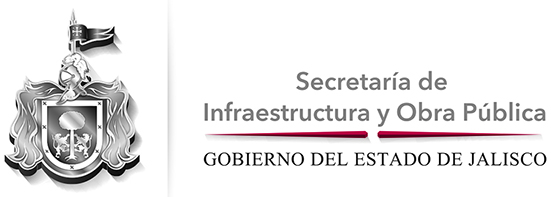 “2013, CONVOCATORIAS A LAS SESIONES DEL SUBCOMITÉ HIDROAGRÍCOLA DEL FACEJ”DIRECCIÓN GENERAL DE INFRAESTRUCTURA RURAL - SIOPFECHA DE LA CONVOCATORIANOMBRE DEL EVENTODATOS DE LA SESIÓNDATOS DE LA SESIÓNDATOS DE LA SESIÓNDATOS DE LA SESIÓNDATOS DE LA SESIÓNFECHA DE LA CONVOCATORIANOMBRE DEL EVENTOFECHAHORALUGARORDEN DEL DÍANATURALEZA06-MAY-131ª. SESIÓN ORDINARIA DEL SUBCOMITÉ HIDROAGRÍCOLA08-MAY-1310:00 HRS.SALA DE JUNTAS DEL CUARTO PISO DE LA SECRETARÍA DE DESARROLLO RURAL, SITA EN AVENIDA HIDALGO NÚMERO 1435, COLONIA AMERICANA, GUADALAJARA, JAL.-PROPUESTA Y EN SU CASO APROBACIÓN DEL ORDEN DEL DÍA.-DESIGNACIÓN E INTEGRACIÓN DEL “SUBCOMITÉ HIDROAGRÍCOLA”-PRESENTACIÓN Y APROBACIÓN DE ACUERDOS DE LA PRESENTE SESIÓN-ASUNTOS GENERALES.RESTRINGIDA20-MAY-132ª. SESIÓN ORDINARIA DEL SUBCOMITÉ HIDROAGRÍCOLA22-MAY-1310:00 HRSSALA DE JUNTAS DEL CUARTO PISO DE LA SECRETARÍA DE DESARROLLO RURAL, SITA EN AVENIDA HIDALGO NÚMERO 1435, COLONIA AMERICANA, GUADALAJARA, JAL-PROPUESTA Y EN SU CASO APROBACIÓN DEL ORDEN DEL DÍA.-PRESENTACIÓN Y APROBACIÓN DE ACUERDOS DE LA PRESENTE SESIÓN-ASUNTOS GENERALES.RESTRINGIDA03-JUN-133ª. SESIÓN ORDINARIA DEL SUBCOMITÉ HIDROAGRÍCOLA05-JUN-1310:00 HRSSALA DE JUNTAS DEL CUARTO PISO DE LA SECRETARÍA DE DESARROLLO RURAL, SITA EN AVENIDA HIDALGO NÚMERO 1435, COLONIA AMERICANA, GUADALAJARA, JAL- PROPUESTA Y EN SU CASO APROBACIÓN DEL ORDEN DEL DÍA.-PRESENTACIÓN Y APROBACIÓN DE ACUERDOS DE LA PRESENTE SESIÓN-ASUNTOS GENERALES.RESTRINGIDA17-JUN-134ª. SESIÓN ORDINARIA DEL SUBCOMITÉ HIDROAGRÍCOLA19-JUN-1310:00 HRSSALA DE JUNTAS DEL CUARTO PISO DE LA SECRETARÍA DE DESARROLLO RURAL, SITA EN AVENIDA HIDALGO NÚMERO 1435, COLONIA AMERICANA, GUADALAJARA, JALPROPUESTA Y EN SU CASO APROBACIÓN DEL ORDEN DEL DÍA.-PRESENTACIÓN Y APROBACIÓN DE ACUERDOS DE LA PRESENTE SESIÓN-ASUNTOS GENERALES.RESTRINGIDA01-JUL-135ª. SESIÓN ORDINARIA DEL SUBCOMITÉ HIDROAGRÍCOLA03-JUL-1310:00 HRSSALA DE JUNTAS DEL CUARTO PISO DE LA SECRETARÍA DE DESARROLLO RURAL, SITA EN AVENIDA HIDALGO NÚMERO 1435, COLONIA AMERICANA, GUADALAJARA, JAL-PROPUESTA Y EN SU CASO APROBACIÓN DEL ORDEN DEL DÍA.-AVANCE FINANCIERO FIDUCIARIO BBVA BANCOMER, S.A.-PRESENTACIÓN Y APROBACIÓN DE ACUERDOS DE LA PRESENTE SESIÓN-ASUNTOS GENERALES.RESTRINGIDA15-JUL-136ª. SESIÓN ORDINARIA DEL SUBCOMITÉ HIDROAGRÍCOLA17-JUL-1310:00 HRSSALA DE JUNTAS DEL CUARTO PISO DE LA SECRETARÍA DE DESARROLLO RURAL, SITA EN AVENIDA HIDALGO NÚMERO 1435, COLONIA AMERICANA, GUADALAJARA, JAL-PROPUESTA Y EN SU CASO APROBACIÓN DEL ORDEN DEL DÍA.-AVANCE FINANCIERO FIDUCIARIO BBVA BANCOMER, S.A.-PRESENTACIÓN Y APROBACIÓN DE ACUERDOS DE LA PRESENTE SESIÓN-ASUNTOS GENERALES.RESTRINGIDA29-JUL-137ª. SESIÓN ORDINARIA DEL SUBCOMITÉ HIDROAGRÍCOLA31-JUL-1310:00 HRSSALA DE JUNTAS DEL CUARTO PISO DE LA SECRETARÍA DE DESARROLLO RURAL, SITA EN AVENIDA HIDALGO NÚMERO 1435, COLONIA AMERICANA, GUADALAJARA, JAL-PROPUESTA Y EN SU CASO APROBACIÓN DEL ORDEN DEL DÍA.-AVANCE FINANCIERO FIDUCIARIO BBVA BANCOMER, S.A.-PRESENTACIÓN Y APROBACIÓN DE ACUERDOS DE LA PRESENTE SESIÓN-ASUNTOS GENERALES.RESTRINGIDA12-AGO-138ª. SESIÓN ORDINARIA DEL SUBCOMITÉ HIDROAGRÍCOLA14-AGO-1310:00 HRSSALA DE JUNTAS DEL CUARTO PISO DE LA SECRETARÍA DE DESARROLLO RURAL, SITA EN AVENIDA HIDALGO NÚMERO 1435, COLONIA AMERICANA, GUADALAJARA, JAL-PROPUESTA Y EN SU CASO APROBACIÓN DEL ORDEN DEL DÍA.-LECTURA Y APROBACIÓN DEL ACTA DE LA SESIÓN ANTERIOR-PRESENTACIÓN DE RESULTADOS DE EVALUACIÓN 2010-AVANCE FINANCIERO FIDUCIARIO BBVA BANCOMER, S.A.-PRESENTACIÓN Y APROBACIÓN DE ACUERDOS DE LA PRESENTE SESIÓN-ASUNTOS GENERALES.RESTRINGIDA26-AGO-139ª. SESIÓN ORDINARIA DEL SUBCOMITÉ HIDROAGRÍCOLA28-AGO-1310:00 HRSSALA DE JUNTAS DEL CUARTO PISO DE LA SECRETARÍA DE DESARROLLO RURAL, SITA EN AVENIDA HIDALGO NÚMERO 1435, COLONIA AMERICANA, GUADALAJARA, JAL-PROPUESTA Y EN SU CASO APROBACIÓN DEL ORDEN DEL DÍA.-AVANCE FINANCIERO FIDUCIARIO BBVA BANCOMER, S.A.-PRESENTACIÓN Y APROBACIÓN DE ACUERDOS DE LA PRESENTE SESIÓN-ASUNTOS GENERALES.RESTRINGIDA09-SEP-1310ª. SESIÓN ORDINARIA DEL SUBCOMITÉ HIDROAGRÍCOLA11-SEP-1310:00 HRSSALA DE JUNTAS DEL CUARTO PISO DE LA SECRETARÍA DE DESARROLLO RURAL, SITA EN AVENIDA HIDALGO NÚMERO 1435, COLONIA AMERICANA, GUADALAJARA, JAL-PROPUESTA Y EN SU CASO APROBACIÓN DEL ORDEN DEL DÍA.-AVANCE FINANCIERO FIDUCIARIO BBVA BANCOMER, S.A.-PRESENTACIÓN Y APROBACIÓN DE ACUERDOS DE LA PRESENTE SESIÓN-ASUNTOS GENERALES.RESTRINGIDA18-SEP-13SESIÓN EXTRAORDINARIA DEL SUBCOMITÉ HIDROAGRÍCOLA20-SEP-1310:00 HRSSALA DE JUNTAS DEL TERCER PISO DE LA SECRETARÍA DE INFRAESTRUCTURA Y OBRA PÚBLICA, SITA EN AVENIDA PROLONGACIÓN ALCALDE NÚMERO 1351 EDIFICIO B, COLONIA MIRAFLORES, GUADALAJARA, JAL.-PROPUESTA Y EN SU CASO APROBACIÓN DEL ORDEN DEL DÍA.-LEVANTAMIENTO DE ACUERDOS DE LA PRESENTE SESIÓN-ASUNTOS GENERALES.RESTRINGIDA23-SEP-1311ª. SESIÓN ORDINARIA DEL SUBCOMITÉ HIDROAGRÍCOLA25-SEP-1310:00 HRSSALA DE JUNTAS DEL CUARTO PISO DE LA SECRETARÍA DE DESARROLLO RURAL, SITA EN AVENIDA HIDALGO NÚMERO 1435, COLONIA AMERICANA, GUADALAJARA, JAL-PROPUESTA Y EN SU CASO APROBACIÓN DEL ORDEN DEL DÍA.-AVANCE FINANCIERO FIDUCIARIO BBVA BANCOMER, S.A.-PRESENTACIÓN Y APROBACIÓN DE ACUERDOS DE LA PRESENTE SESIÓN-ASUNTOS GENERALES.RESTRINGIDA07-OCT-1312ª. SESIÓN ORDINARIA DEL SUBCOMITÉ HIDROAGRÍCOLA09-OCT-1310:00 HRSSALA DE JUNTAS DEL CUARTO PISO DE LA SECRETARÍA DE DESARROLLO RURAL, SITA EN AVENIDA HIDALGO NÚMERO 1435, COLONIA AMERICANA, GUADALAJARA, JAL-PROPUESTA Y EN SU CASO APROBACIÓN DEL ORDEN DEL DÍA.-AVANCE FINANCIERO FIDUCIARIO BBVA BANCOMER, S.A.-AVANCE POR PROGRAMA-ASUNTOS GENERALES.-PRESENTACIÓN Y APROBACIÓN DE ACUERDOS DE LA PRESENTE SESIÓNRESTRINGIDA11-OCT-13SESIÓN EXTRAORDINARIA DEL SUBCOMITÉ HIDROAGRÍCOLA15-OCT-1310:00 HRSSALA DE JUNTAS DEL TERCER PISO DE LA SECRETARÍA DE INFRAESTRUCTURA Y OBRA PÚBLICA, SITA EN AVENIDA PROLONGACIÓN ALCALDE NÚMERO 1351 EDIFICIO B, COLONIA MIRAFLORES, GUADALAJARA, JAL.-PROPUESTA Y EN SU CASO APROBACIÓN DEL ORDEN DEL DÍA.-LEVANTAMIENTO DE ACUERDOS DE LA PRESENTE SESIÓN-ASUNTOS GENERALES.RESTRINGIDA21-OCT-1313ª. SESIÓN ORDINARIA DEL SUBCOMITÉ HIDROAGRÍCOLA23-OCT-1310:00 HRSSALA DE JUNTAS DEL TERCER PISO DE LA SECRETARÍA DE INFRAESTRUCTURA Y OBRA PÚBLICA, SITA EN AVENIDA PROLONGACIÓN ALCALDE NÚMERO 1351 EDIFICIO B, COLONIA MIRAFLORES, GUADALAJARA, JAL.-PROPUESTA Y EN SU CASO APROBACIÓN DEL ORDEN DEL DÍA.-AVANCE FINANCIERO FIDUCIARIO BBVA BANCOMER, S.A.-LEVANTAMIENTO DE ALCANCES Y ACUERDOS DE LA PRESENTE SESIÓN-ASUNTOS GENERALES.RESTRINGIDA04-NOV-1314ª. SESIÓN ORDINARIA DEL SUBCOMITÉ HIDROAGRÍCOLA06-NOV-1310:00 HRSSALA DE JUNTAS DEL TERCER PISO DE LA SECRETARÍA DE INFRAESTRUCTURA Y OBRA PÚBLICA, SITA EN AVENIDA PROLONGACIÓN ALCALDE NÚMERO 1351 EDIFICIO B, COLONIA MIRAFLORES, GUADALAJARA, JAL.-PROPUESTA Y EN SU CASO APROBACIÓN DEL ORDEN DEL DÍA.-AVANCE FINANCIERO FIDUCIARIO BBVA BANCOMER, S.A.-LEVANTAMIENTO DE ACUERDOS DE LA PRESENTE SESIÓN-ASUNTOS GENERALES.RESTRINGIDA19-NOV-1315ª. SESIÓN ORDINARIA DEL SUBCOMITÉ HIDROAGRÍCOLA20-NOV-1310:00 HRSSALA DE JUNTAS DEL TERCER PISO DE LA SECRETARÍA DE INFRAESTRUCTURA Y OBRA PÚBLICA, SITA EN AVENIDA PROLONGACIÓN ALCALDE NÚMERO 1351 EDIFICIO B, COLONIA MIRAFLORES, GUADALAJARA, JAL.-PROPUESTA Y EN SU CASO APROBACIÓN DEL ORDEN DEL DÍA.-AVANCE FINANCIERO FIDUCIARIO BBVA BANCOMER, S.A.-LEVANTAMIENTO DE ACUERDOS DE LA PRESENTE SESIÓN-ASUNTOS GENERALES.RESTRINGIDA02-DIC-1316ª. SESIÓN ORDINARIA DEL SUBCOMITÉ HIDROAGRÍCOLA04-DIC-1310:00 HRSSALA DE JUNTAS DEL TERCER PISO DE LA SECRETARÍA DE INFRAESTRUCTURA Y OBRA PÚBLICA, SITA EN AVENIDA PROLONGACIÓN ALCALDE NÚMERO 1351 EDIFICIO B, COLONIA MIRAFLORES, GUADALAJARA, JAL.-PROPUESTA Y EN SU CASO APROBACIÓN DEL ORDEN DEL DÍA.-AVANCE FINANCIERO FIDUCIARIO BBVA BANCOMER, S.A.-LEVANTAMIENTO DE ACUERDOS DE LA PRESENTE SESIÓN-ASUNTOS GENERALES.RESTRINGIDA09-DIC-13SESIÓN EXTRAORDINARIA DEL SUBCOMITÉ HIDROAGRÍCOLA11-DIC-1310:00 HRSSALA DE JUNTAS DEL TERCER PISO DE LA SECRETARÍA DE INFRAESTRUCTURA Y OBRA PÚBLICA, SITA EN AVENIDA PROLONGACIÓN ALCALDE NÚMERO 1351 EDIFICIO B, COLONIA MIRAFLORES, GUADALAJARA, JAL.-PROPUESTA Y EN SU CASO APROBACIÓN DEL ORDEN DEL DÍA.-AVANCE FINANCIERO FIDUCIARIO BBVA BANCOMER, S.A.-LEVANTAMIENTO DE ACUERDOS DE LA PRESENTE SESIÓN-ASUNTOS GENERALES.RESTRINGIDA16-DIC-1317ª. SESIÓN ORDINARIA DEL SUBCOMITÉ HIDROAGRÍCOLA18-DIC-1310:00 HRSSALA DE JUNTAS DEL TERCER PISO DE LA SECRETARÍA DE INFRAESTRUCTURA Y OBRA PÚBLICA, SITA EN AVENIDA PROLONGACIÓN ALCALDE NÚMERO 1351 EDIFICIO B, COLONIA MIRAFLORES, GUADALAJARA, JAL.-PROPUESTA Y EN SU CASO APROBACIÓN DEL ORDEN DEL DÍA.-AVANCE FINANCIERO FIDUCIARIO BBVA BANCOMER, S.A.-LEVANTAMIENTO DE ACUERDOS DE LA PRESENTE SESIÓN-ASUNTOS GENERALES.RESTRINGIDA27-DIC-13SESIÓN EXTRAORDINARIA DEL SUBCOMITÉ HIDROAGRÍCOLA31-DIC-1310:00 HRSSALA DE JUNTAS DEL TERCER PISO DE LA SECRETARÍA DE INFRAESTRUCTURA Y OBRA PÚBLICA, SITA EN AVENIDA PROLONGACIÓN ALCALDE NÚMERO 1351 EDIFICIO B, COLONIA MIRAFLORES, GUADALAJARA, JAL.-PROPUESTA Y EN SU CASO APROBACIÓN DEL ORDEN DEL DÍA.-AVANCE FINANCIERO FIDUCIARIO BBVA BANCOMER, S.A.-LEVANTAMIENTO DE ACUERDOS DE LA PRESENTE SESIÓN-ASUNTOS GENERALES.RESTRINGIDA